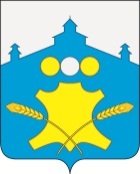 Земское собраниеБольшемурашкинского муниципального района Нижегородской области Р Е Ш Е Н И Е         __________2019 г.                                                                                         №  __                                                                                                                                                                                                                                                                                                                                                                                                                                                                                                                                                                                                                                                                                                                                                                                                                                                                                                                                                                                                                                                                                                                                                                                                                                                                                                                                                                                                                                                                                                                                                                                                                                                                                                                                                                                                                                                                                                                                                                                                                                                                                                                                                                                                                                                                                                             О внесении изменений в  Переченьдолжностей муниципальной службы в Большемурашкинском муниципальном районе.В соответствии с законом Нижегородской области от 03.08.2007 года № 99-З «О муниципальной службе в Нижегородской области» с изменениями, Уставом Большемурашкинского муниципального района Нижегородской области ( в редакции от 22.11.2018 года  № 52), Земское собрание Большемурашкинского муниципального района  р е ш и л о:	1. Внести изменения в Перечень должностей муниципальной службы в Большемурашкинском муниципальном районе, утвержденный  решеним Земского собрания от 20.10.2016 года № 65 «О реестре должностей муниципальной службы в Большемурашкинском муниципальном районе» :            1.1. Исключить из части II раздела «Высшие должности муниципальной службы (группа 5)»  перечня должностей муниципальной службы в Большемурашкинском муниципальном районе слова: «Глава администрации».      2.Настоящее решение вступает в силу с 01 октября 2019г. Глава местного самоуправления,председатель Земского собрания                                           С.И.Бобровских                                   